SALADE AUX OEUFSUne salade verte Des œufs durs1 càs de vinaigre de vin2 càs d'huile de tournesolSel & poivre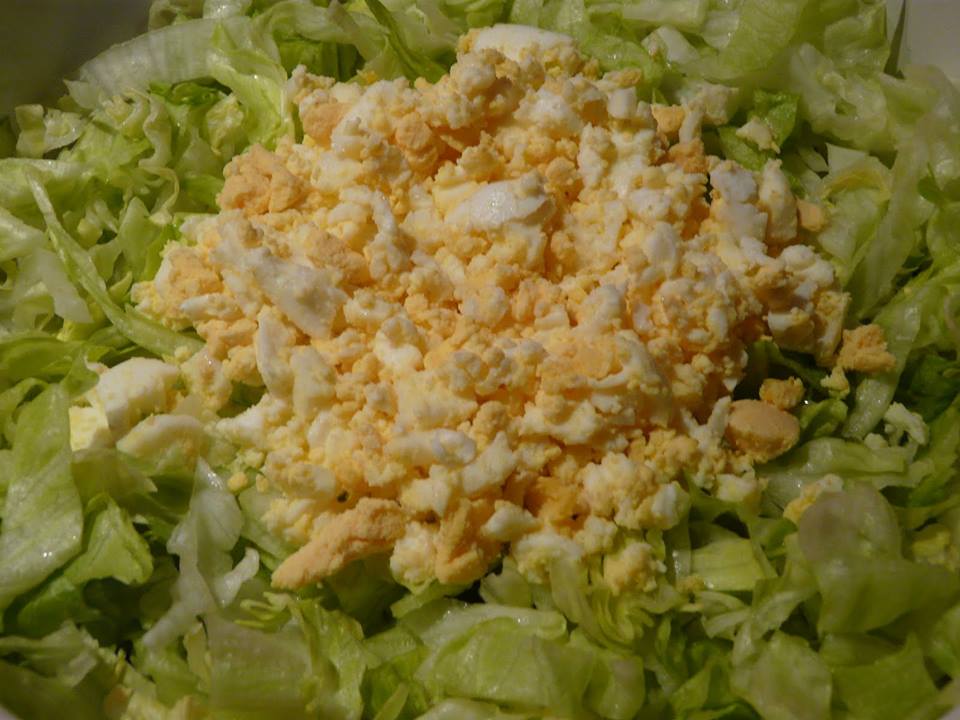 BRIOCHE60 g + 510 g de farine1 de levure sèche120 ml de lait50 g de sucre2 œufs56 g du beurre170 g de la crème1/4 petite cuillère de sel3 cuillères d’huile 1/2 – 1 tasse de raisin sec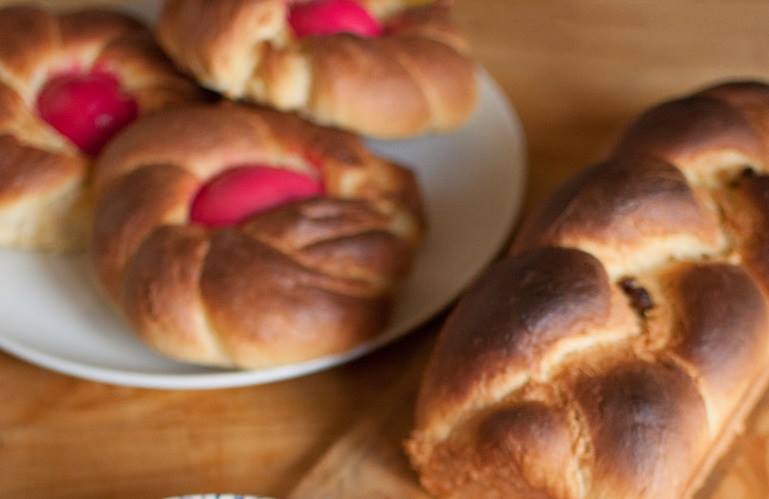 *FAIT PAR: Marija Nikolova*